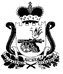                                                        АДМИНИСТРАЦИЯ                        ПРУДКОВСКОГО СЕЛЬСКОГО ПОСЕЛЕНИЯПОЧИНКОВСКОГО РАЙОНА СМОЛЕНСКОЙ ОБЛАСТИот 24.08.2012 г.                                                                   №24Администрация Прудковского поселения п о с т а н о в л я е т:1. Утвердить прилагаемый Порядок проведения в Администрации Прудковского сельского поселения антикоррупционного  мониторинга                   (далее – Порядок). 2. Постановление вступает в силу со дня его подписания.Глава муниципального образованияПрудковского сельского поселения                                          Н.П. ИванченкоПОРЯДОКпроведения в Администрации Прудковского сельского поселения                                                   антикоррупционного мониторинга1. Антикоррупционный мониторинг проводится за прошедший календарный год.2. Антикоррупционный мониторинг проводится лицом, ответственным за профилактику коррупционных и иных правонарушений с привлечением по мере необходимости представителей органов государственной власти Смоленской области, организаций, экспертов.3. Целью антикоррупционного мониторинга является оценка эффективности антикоррупционной политики, реализуемой на территории Прудковского сельского поселения.4. Антикоррупционный мониторинг осуществляется по следующим основным направлениям:4.1. Проведение анализа публикаций на антикоррупционную тематику в печатных средствах массовой информации, распространяемых на территории соответствующего муниципального образования Смоленской области.В рамках реализации указанного направления антикоррупционного мониторинга предполагается определять количество опубликованных печатных информационных материалов на антикоррупционную тематику и осуществлять их анализ.4.2. Проведение анализа обращений граждан и организаций, поступивших в органы местного самоуправления Администрацию Прудковского сельского поселения и содержащих информацию об имевших место коррупционных проявлениях.Проведение анализа обращений граждан и организаций, поступивших в органы местного самоуправления  Администрацию Прудковского сельского поселения и содержащих информацию об имевших место коррупционных проявлениях, предполагает определение количества обращений, поступивших в ходе личного приема граждан, количества письменных обращений, поступивших в орган исполнительной власти соответствующего муниципального образования Смоленской области, и их характеристик.4.3. Осуществление контроля за выполнением мероприятий, предусмотренных планом по противодействию коррупции в Администрации Прудковского сельского поселения.      В рамках реализации указанного направления антикоррупционного мониторинга предполагается определять количество выполненных мероприятий, предусмотренных планом (программой) по противодействию коррупции вАдминистрации Прудковского сельского поселения.      4.4. Проведение анализа результатов проверок уведомлений представителя нанимателя о фактах обращения к муниципальным служащим, замещающим должности муниципальной службы в органах местного самоуправления Администрации  Прудковского сельского поселения,  в целях склонения их к совершению коррупционных правонарушений.4.5. Обобщение результатов антикоррупционной экспертизы нормативных правовых актов, изданных органами местного самоуправления Администрации Прудковского сельского поселения, и проектов нормативных правовых актов органов местного самоуправления Администрации Прудковского сельского поселения  (далее - антикоррупционная экспертиза).  Обобщение результатов антикоррупционной экспертизы предполагает определение количества проектов нормативных правовых актов, прошедших антикоррупционную экспертизу (в том числе количества проектов нормативных правовых актов, прошедших антикоррупционную экспертизу в органах прокуратуры Смоленской области).5. Информация о результатах антикоррупционного мониторинга по указанным в пункте 4 настоящего Порядка направлениям представляется Администрацией Прудковского сельского поселения      в пределах компетенции за прошедший календарный год по форме согласно приложению ежегодно не позднее 1 марта текущего года в отдел региональной безопасности и противодействия коррупции Аппарата Администрации Смоленской области.                       Приложениек Порядку проведения в Администрации Прудковского сельского поселенияантикоррупционного мониторингаОб утверждении Порядка проведения в Администрации Прудковского сельского поселения Починковского района Смоленской области антикоррупционного мониторингаУТВЕРЖДЕНПостановлением Администрации Прудковского сельского поселенияПочинковского района Смоленской области от 24.08. 2012 г.    № 24№п/пНаименование показателяКоличество1Опубликованные печатные информационные материалы на антикоррупционную тематику 2Письменные обращения граждан и организаций, содержащих информацию об имевших место коррупционных проявлениях, поступивших в органы местного самоуправления  Администрацию Прудковского сельского поселения                                                         (копии обращений и копии ответов на них прилагаются)3Выполненные мероприятия, предусмотренные планами по противодействию коррупции в органах местного самоуправления Администрации Прудковского сельского поселения                                                           4Уведомления о фактах обращения к лицам, замещающим должности муниципальной службы в органах местного самоуправления Администрации Прудковского сельского поселения в целях склонения их к совершению коррупционных правонарушений 5Проекты нормативных правовых актов органов местного самоуправления Администрации Прудковского сельского поселения прошедшие антикоррупционную экспертизу экспертизу (в том числе количества проектов нормативных правовых актов, прошедших антикоррупционную экспертизу в органах прокуратуры Смоленской области) 